Russian | РусскийЗачисление в начальную школу на 2025 г. Начало учебы в школе — волнующее время для детей, родителей и опекунов. Мы хотим максимально упростить 
для вас процесс зачисления.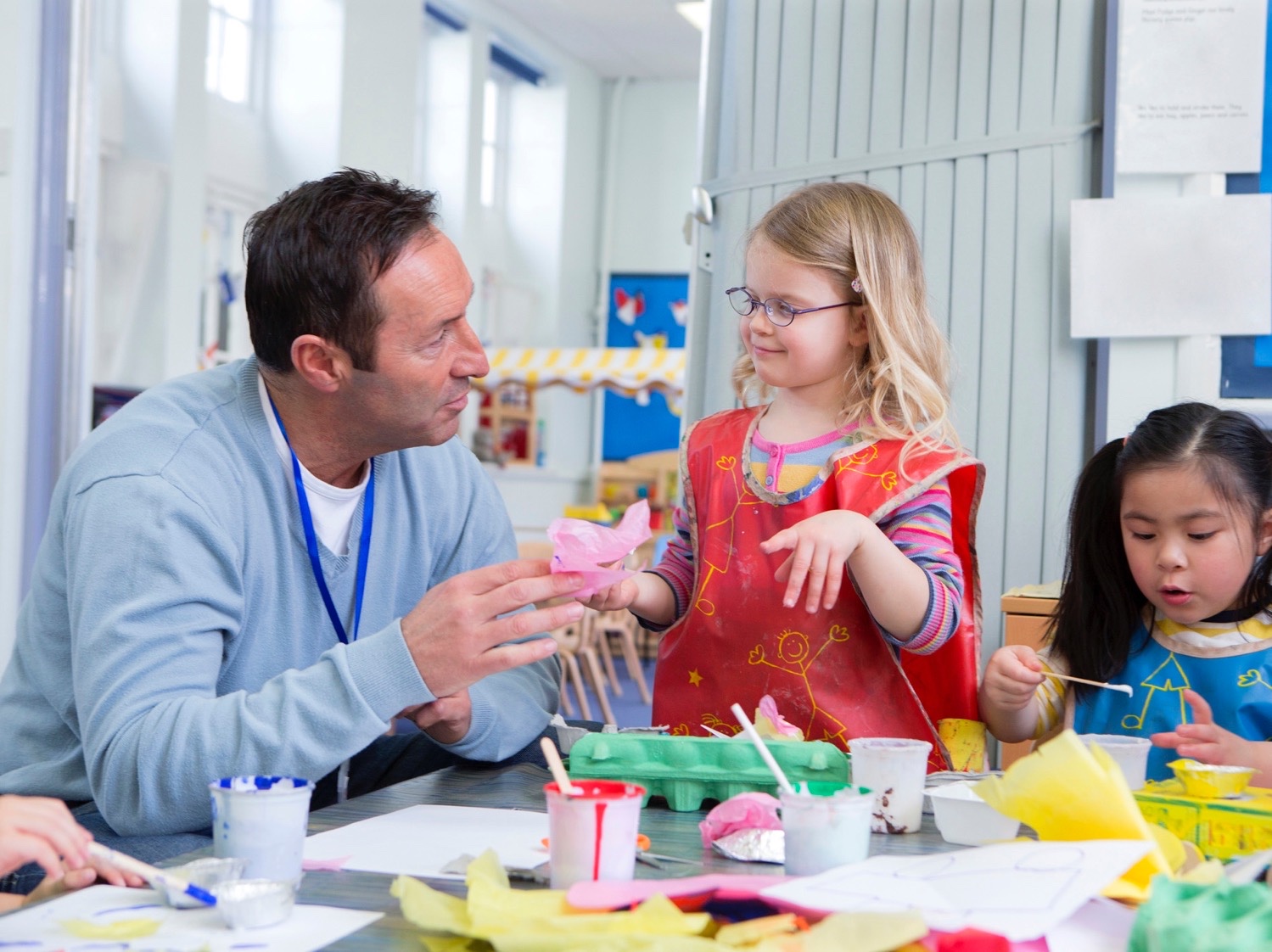 В штате Виктория ваш ребенок имеет право посещать назначенную ему районную («местную») школу в соответствии с Законом штата Виктория «О реформе образования и профессиональной подготовки» 2006 года. Вы также можете подать заявление на место в школе, которая не является вашей местной школой. Школа рассмотрит ваше заявление в соответствии с Политикой зачисления (Placement Policy). Для получения дополнительной информации о политике размещения посетите страницу Enrolling in school.Новый единый график зачисления в подготовительный класс Первый год обучения в начальной школе называется подготовительный класс (Foundation (Prep)). 
Мы опубликовали график зачисления в подготовительный класс для всех государственных начальных школ штата Виктория (см. стр. 3). Цель графика — помочь вам понять, когда и как записать ребенка в подготовительный класс на 2025 учебный год. Когда записывать ребенка в подготовительный класс?Ребенку должно исполниться 5 лет к 30 апреля того года, когда он пойдет в школу.Обучение в школе обязательно для детей от 6 лет.Чтобы записать ребенка в государственную начальную школу штата Виктория на 2025 учебный год, подайте в школу заявление о зачислении до 26 июля 2024 года.Как записать ребенка в подготовительный класс?Чтобы записать ребенка в подготовительный класс, сделайте следующее:Найдите свою местную школу на сайте Find my School (см. ниже). Свяжитесь с государственной начальной школой, чтобы записаться на экскурсию по школе или больше узнать о школе и процессе зачисления. Скачайте информационный пакет для поступающих в подготовительный класс на странице Enrolling in Foundation (Prep). Пакет будет доступен с понедельника 15 апреля 2024 г. и будет включать форму заявления. Форму заявления также можно получить непосредственно в школе.Подайте заявление на зачисление в подготовительный класс до пятницы 26 июля 2024 г.О результатах рассмотрения вашего заявления вам сообщат в период с понедельника 29 июля по пятницу 9 августа 2024 г. Если вы получили предложение, вам следует принять его до пятницы 23 августа 2024 г.Примите участие в ознакомительных и адаптационных собраниях в 4-й четверти 2024 г.Ваш ребенок начнет обучение в подготовительном классе со среды 29 января 2025 г.Как найти свою местную школу?Найдите свою местную школу на сайте Find my School, выполнив следующие действия:Введите в браузере findmyschool.vic.gov.au. Введите свой адрес в графу Enter your address to get started.Выберите 2025 в графе Enrolment year. Примечание: информация о школьных зонах на 2025 г. появится в конце 1-й четверти 2024 г.В графе School type выберите Primary. На карте появится ваш адрес, ваша местная школа, а слева — контактные данные школы. Если прокрутить страницу вниз, появятся пять ближайших к вашему адресу школ.Есть также поиск школы по названию в графе Search for school.Можно ли записать ребенка не в нашу местную, а в другую государственную начальную школу? Да, вы можете подать заявление не только в свою местную, но и в другие школы. Школа рассмотрит ваше заявление в соответствии с Политикой зачисления и наличием мест. Информацию о приоритетности заявлений можно найти на странице Enrolling in school.Что делать, если в зачислении отказано?Вам следует подать заявление на зачисление ребенка в другую школу. Вашему ребенку гарантировано место в местной школе. Местная школа вашего ребенка определяется на основании адреса его постоянного проживания. Чтобы найти местную школу вашего ребенка, посетите сайт 
Find my School. Страница Enrolling in school также поможет вам подтвердить адрес вашего ребенка для зачисления в школу.У вас также есть право обжаловать решение. На странице Enrolling in Foundation (Prep) представлена информация о процессе обжалования решения по заявлению о зачислении.Что будет, если я пропущу сроки зачисления?Вы можете подать заявление на зачисление ребенка в подготовительный класс на 2025 учебный год в любое время, начиная со 2-й четверти 2024 года. Хотя вас просят подать заявление о зачислении до пятницы 26 июля 2024 г., заявления после этой даты всё равно будут приниматься от семей, которые пропустили сроки зачисления, поменяли адрес проживания или недавно прибыли в штат Виктория. Заявления о зачислении, поданные после 26 июля 2024 г., будут обрабатываться школой по мере их поступления в соответствии с Политикой зачисления департамента.Где найти дополнительную информацию о зачислении в начальную школу?За дополнительной информацией о процессе зачисления в подготовительный класс можно обратиться в местную начальную школу. В начале второй четверти 2024 г. вы также сможете найти информационный пакет о процессе зачисления в подготовительный класс на странице Enrolling in Foundation (Prep).Если вам нужна помощь в переводе информационного пакета, обратитесь в местную начальную школу.К кому обращаться за помощью?Координатор по адаптации, ответственный за зачисление или директор начальной школы, в которую вы хотите подать заявление, смогут ответить на возникшие у вас вопросы о процессе зачисления. Полезные ссылкиНиже приводятся некоторые ссылки, которые могут быть полезны тем, чей ребенок пойдет в начальную школу в 2025 г.:Найти свою школу — findmyschool.vic.gov.auИнформация о школьных зонах — vic.gov.au/school-zones Зачисление в подготовительный класс — vic.gov.au/enrolling-foundation-prepЗачисление в школу — vic.gov.au/how-choose-school-and-enrolИнвалидность и инклюзивное образование — vic.gov.au/disability-and-inclusive-educationКонтактные данные региональных офисов — vic.gov.au/office-locations-department-education График на 2024-2025 гг.Даты в 2024 г.Мероприятия2-я четверть: понедельник 15 апреля 2024 г. – пятница 28 июня 2024 г.2-я четверть: понедельник 15 апреля 2024 г. – пятница 28 июня 2024 г.1-я и 2-я четверти 2024 г. Начальные школы проводят экскурсии, ознакомительные собрания и другие мероприятия для семей, желающих зачислить своего ребенка в подготовительный класс на 2025 г.К началу 2-й четверти 2024 г.Школьные зоны на 2025 учебный год появятся на сайте findmyschool.vic.gov.au.Чтобы найти свою назначенную районную (местную) школу на 2025 год, родителям и опекунам нужно зайти на сайт findmyschool.vic.gov.au.Информационынй пакет о зачислении для родителей и опекунов можно скачать со страницы Enrolling in Foundation (Prep).С первой недели 2-й четверти 2024 г.Начальные школы могут распространять информационные пакеты о зачислении среди семей будущих учеников и жителей района.С первой недели 2-й четверти 2024 г.Начало приема заявлений о зачислении — с этой даты родители и опекуны подают заполненное заявление о зачислении в государственную начальную школу.3-я четверть: понедельник 15 июля 2024 г. — пятница 20 сентября 2024 г.3-я четверть: понедельник 15 июля 2024 г. — пятница 20 сентября 2024 г.К пятнице 26 июля 2024 г.Окончание приема заявлений о зачислении — родители и опекуны подают заполненное заявление о зачислении в государственную начальную школу до этой даты.С понедельника 29 июля по пятницу 9 августа 2024 г.Начальные школы письменно уведомляют родителей и опекунов о результатах зачисления в подготовительный класс в соответствии с Политикой зачисления департамента. Это может быть письмо с предложением места, письмо с подтверждением зачисления или письмо с отказом в зачислении. Родители и опекуны, получившие письмо с отказом в зачислении, могут начать подачу письменной апелляции в начальную школу. К пятнице 23 августа 2024 г.Родители и опекуны, получившие письмо с предложением места, должны к этой дате принять предложение места для своего ребенка. К пятнице 23 августа 2024 г.Крайний срок подачи родителями и опекунами письменной апелляции в начальную школу.К пятнице 6 сентября 2024 г.К этой дате начальные школы уведомляют всех родителей и опекунов в письменном виде о результатах рассмотрения апелляций.К пятнице 20 сентября 2024 г.Крайний срок подачи родителями и опекунами письменной апелляции соответствующему региональному директору, если апелляция в начальную школу не была удовлетворена.4-я четверть: понедельник 7 октября 2024 г. – пятница 20 декабря 2024 г.4-я четверть: понедельник 7 октября 2024 г. – пятница 20 декабря 2024 г.В течение 4-й четверти 2024 г.В начальных школах проводятся собрания по адаптации детей к школе.К пятнице 1 ноября 2024 г.К этой дате регионы уведомляют всех родителей и опекунов в письменном виде о результатах рассмотрения апелляций региональному директору. Это относится только к апелляциям, полученным до крайнего срока (пятницы 20 сентября 2024 г).